Property Recoveries: Checklist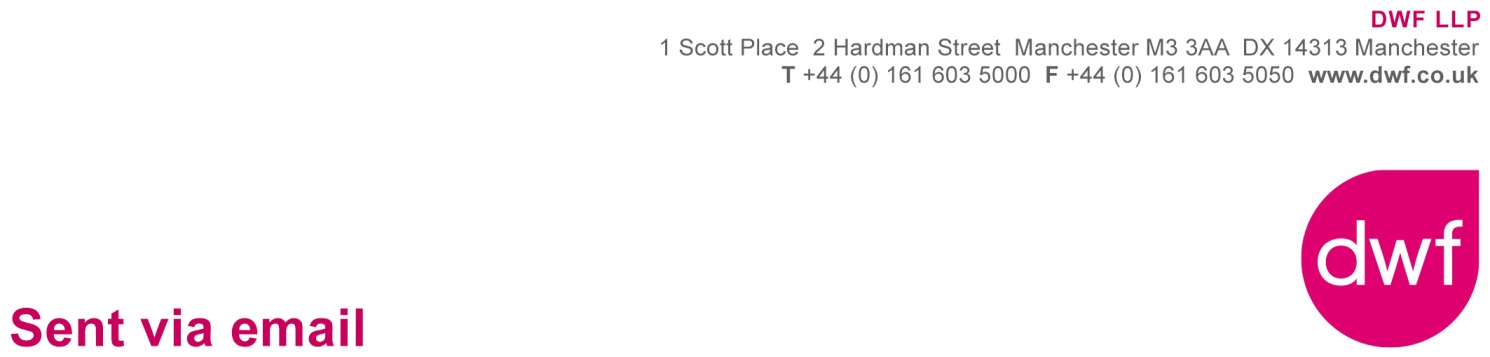 DWF's checklist for maximizing recovery potential Assess the EvidenceWas the damage caused by a leaking pipe, a dishwasher, a vehicle?  Don't throw it away!Do we have the contract documents, emails, photographs, CCTV, police or fire brigade report?Do we know the identity of the third party, their insurers, adjusters or lawyers?Beware Limitation1 year from date of loss – some plant hire, haulage, or storage contracts6 years from date of contract or 12 years if contract was executed by Deed – breach of contract for defective goods / works.6 years from the date of loss or damage, subject to a total (long stop date) of 15 years from the date of the negligent act that eventually caused the damage (so whichever date (6 or 15 years) comes first after the date of loss) – Negligence  3 years from the date of knowledge or discovery, subject to a total (long stop date) of 15 years from the date of the act that caused the damage (so whichever date (3 or 15 years) comes first after the date of knowledge or discovery) – Latent damage (damage that is only just discovered but has been occurring since a date in the past)3 years from date of knowledge or loss, subject to a 10 year long stop date from the date of manufacture – Consumer Protection ActCommence the recoveryHas the Insured provided the evidence?Have adjusters / assessors obtained the evidence?Has a forensic expert identified the cause of the loss?If so, then send the reports and documentary evidence for recovery screening (free of charge).This is a basic checklist to follow, which is not exhaustive.  If you have any questions at all, please do feel free to ask!  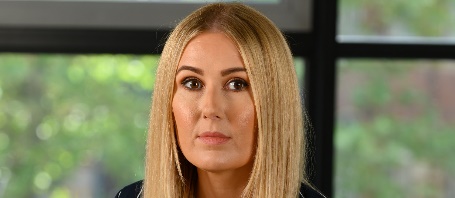 Marcus ChipperfieldPartnerM	07565 009 616E	Marcus.Chipperfield@dwf.law Alex WelchSenior AssociateM	07395 285 145E	Alex.Welch@dwf.law James HancoxSenior AssociateM	07712 544 996E	James.Hancox@dwf.law 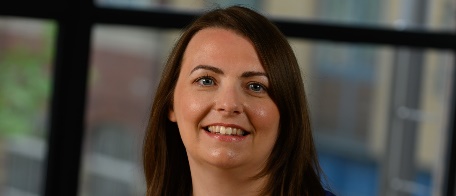 Joe RogersAssociateM	07716 225 795E	Joe.Rogers@dwf.law Lindsay AbleySpecialist ManagerM	07712 544 867E	Lindsay.Abley@dwf.law Shanaze MustanAssociate M	07849 629 243E	Shanaze.Mustan@dwf.law 